141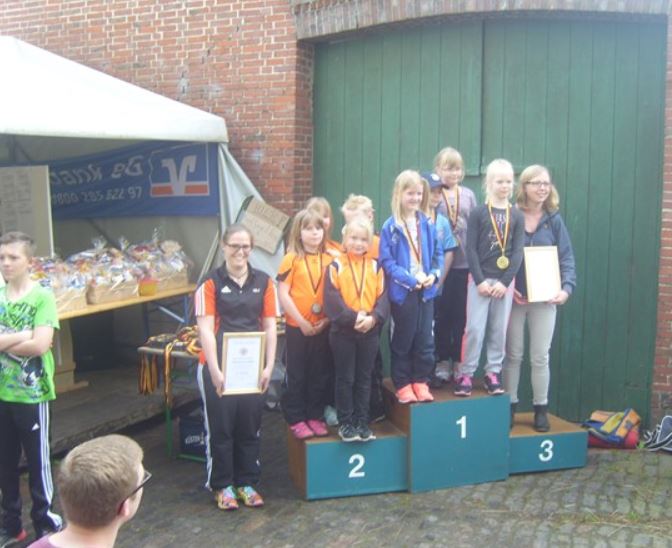 142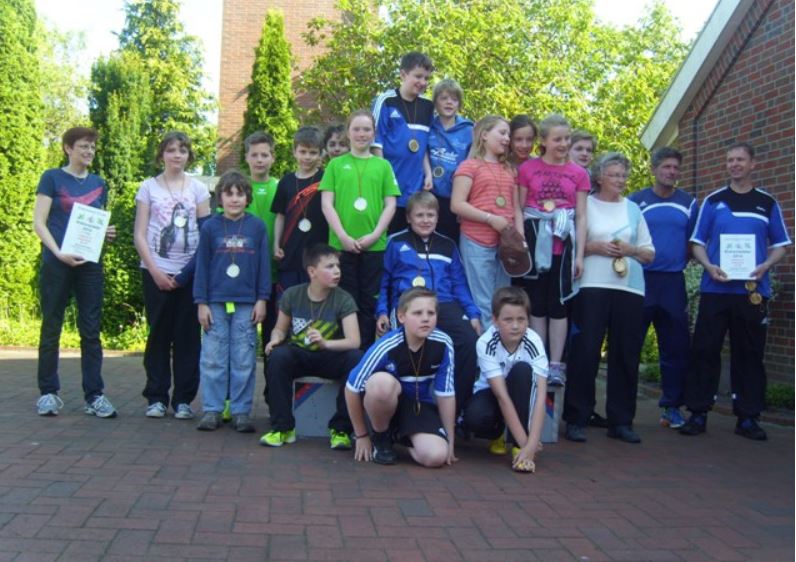 143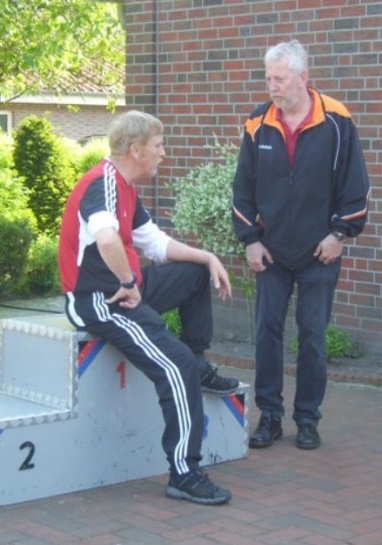 144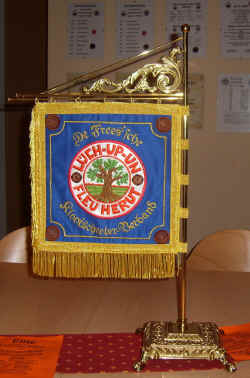 145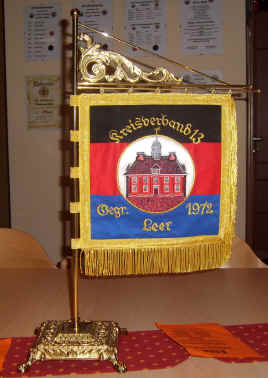 146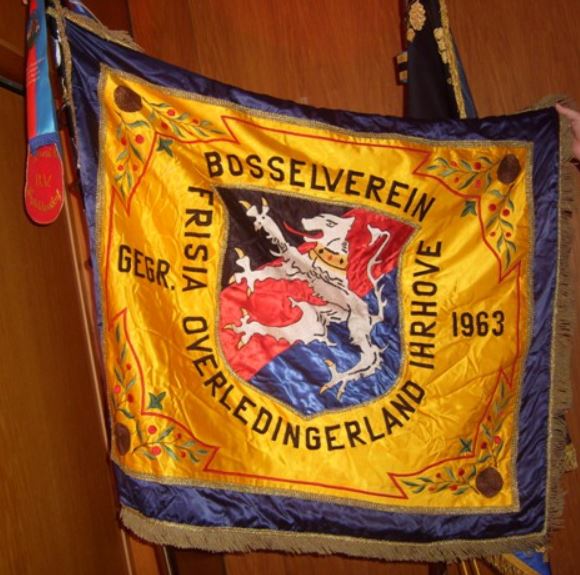 147 148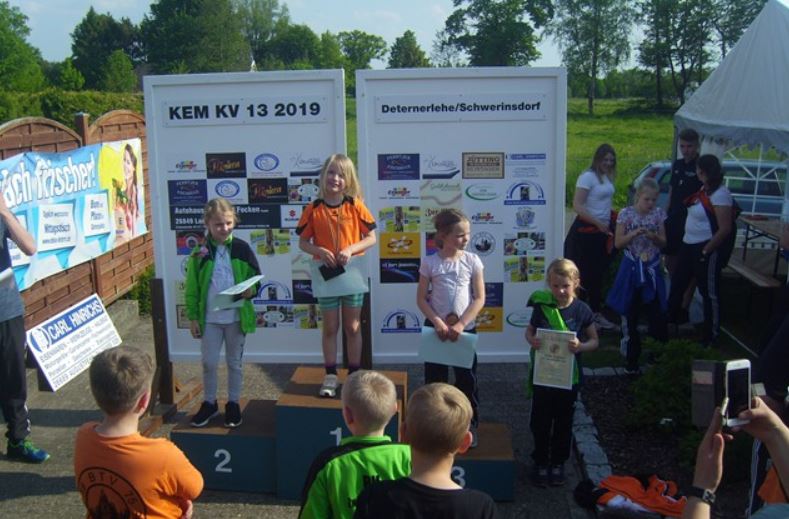 149 150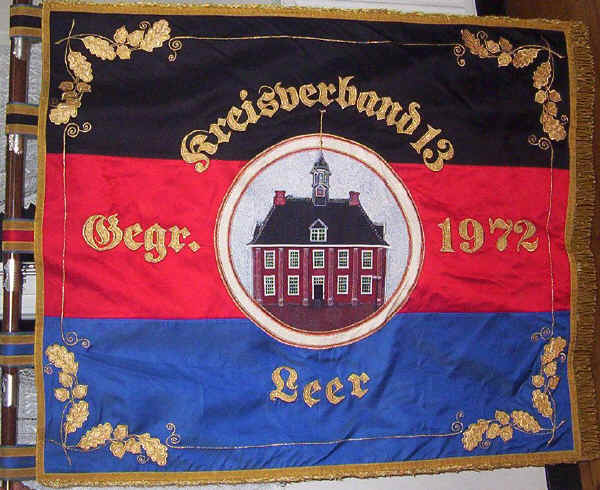 151 152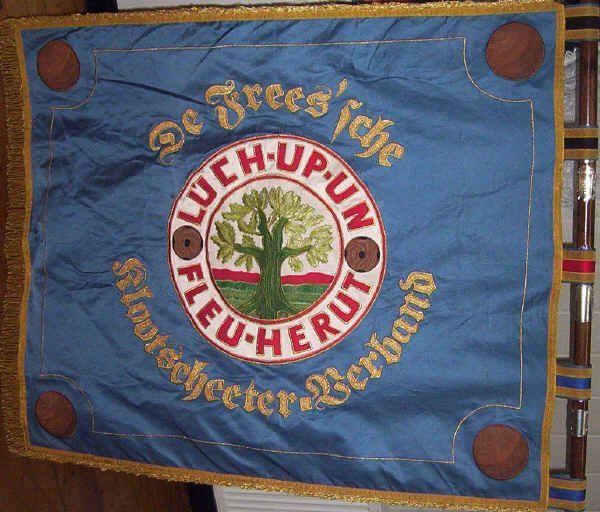 